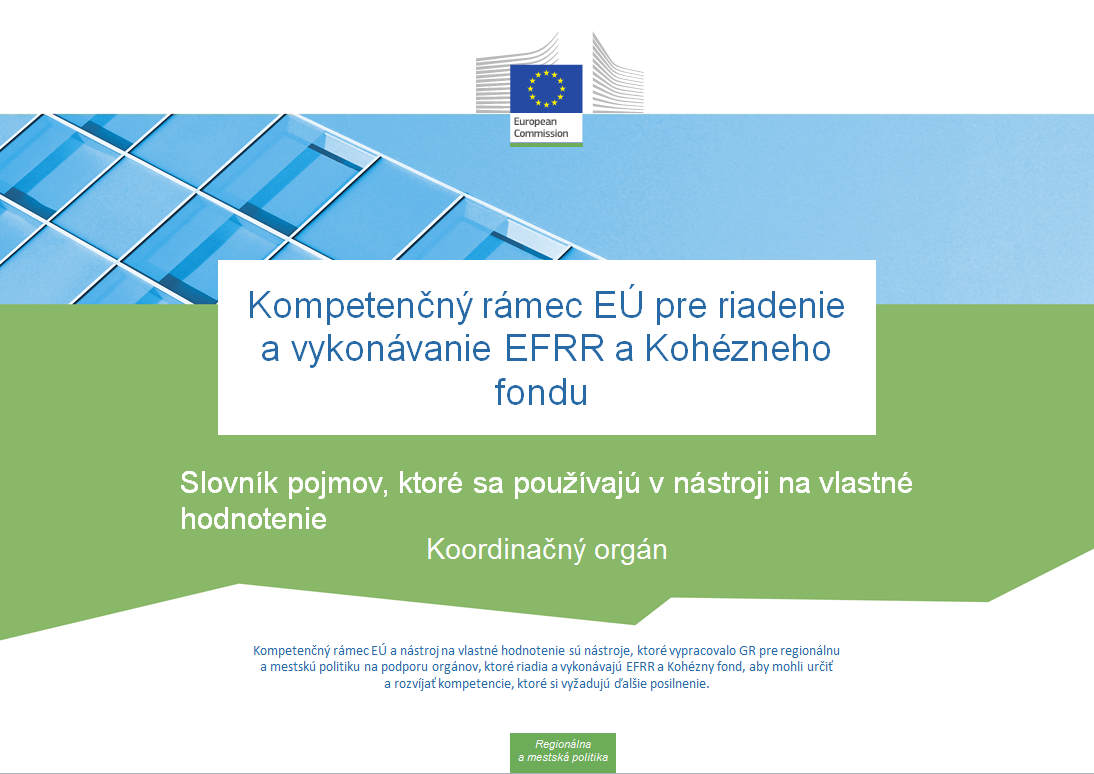 Verzie dokumentuPracovné pozícieÚlohy a čiastkové úlohyStupnica spôsobilosti Prevádzkové kompetencieKompetencie v oblasti riadeniaOdborné kompetencieVerziaDátumV13. novembra 2017AngličtinaAngličtinaSlovenčinaSlovenčinaJob RoleDescriptionPracovná pozíciaOpisDecision-making levelThis is the head of the organization or persons that act on relatively high strategic management levelsRozhodovacia úroveňVedúci predstaviteľ organizácie alebo osoby, ktoré pôsobia na pomerne vysokých úrovniach strategického riadeniaSupervisory levelThis is the middle management level, responsible for a group of people and not directly involved in operational implementation of the programme, for instance heads of organizational unitsÚroveň dohľaduÚroveň stredného manažmentu, zodpovedajú za určitú skupinu osôb a nie sú priamo zapojení do prevádzkového vykonávania programu, napríklad vedúci organizačných jednotiekOperational levelThese are the experts that are directly working on the different tasks and sub-tasks within the organizationPrevádzková úroveňExperti, ktorí priamo pracujú na rôznych úlohách a čiastkových úlohách v rámci organizácieAngličtinaAngličtinaSlovenčinaSlovenčinaTaskSub-taskÚlohaČiastková úloha1. Coordination and Partnership Agreement1.1. Inter-institutional coordination and consultations1. Koordinačná a partnerská dohoda1.1. Medziinštitucionálna koordinácia a konzultácie1.2. Preparation of Partnership Agreement and coordination of Operational Programmes1.2. Príprava partnerskej dohody a koordinácia operačných programov1.3. Communication and negotiation with the European Commission1.3. Komunikácia a rokovania s Európskou komisiou2. System set-up, development of procedures and tools2.1. Development of the description of management and control systems2. Nastavenie systému, tvorba postupov a nástrojov2.1. Vypracovanie opisu systémov riadenia a kontroly2.2. Preparation of the proposals concerning the designation of Authorities2.2. Príprava návrhov týkajúcich sa určenia orgánov2.3. Development of institutional and administrative capacity2.3. Rozvoj inštitucionálnej a administratívnej kapacity2.4. Development of common guidelines and procedures for Managing Authorities and Beneficiaries2.4. Vypracovanie spoločných usmernení a postupov pre riadiace orgány a prijímateľov2.5. Development and maintenance of a common monitoring and information systems and other technical tools2.5. Tvorba a údržba spoločných monitorovacích a informačných systémov a iných technických nástrojov2.6. Procurement of goods and services under Technical Assistance2.6. Obstarávanie tovaru a služieb v rámci technickej pomoci3. Monitoring and evaluating the process and progress of implementation of the Partnership Agreement and Operational Programmes3.1. Monitoring the Partnership Agreement implementation through the Operational Programmes, identifying bottlenecks and corrective actions3. Monitorovanie a hodnotenie procesu a pokroku vykonávania partnerskej dohody a operačných programov3.1. Monitorovanie vykonávania partnerskej dohody v rámci operačných programov, určovanie nedostatkov a nápravných opatrení3.2. Management of the evaluation process of the Partnership Agreement and Operational Programmes3.2. Riadenie hodnotiaceho procesu partnerskej dohody a operačných programov3.3. Coordination of the information flow between the Commission, Managing Authorities and other authorities including reporting3.3. Koordinácia informačného toku medzi Komisiou, riadiacimi orgánmi a inými orgánmi vrátane podávania správ3.4. Assessment ex ante conditionalities and implementation of the action plan3.4. Posúdenie ex ante kondicionalít a vykonávanie akčného plánu3.5. Procurement of goods and services under Technical Assistance3.5. Obstarávanie tovaru a služieb v rámci technickej pomoci4. Communication4.1. Preparation of the communication plan and its implementation for different stakeholders4. Komunikácia4.1. Príprava plánu komunikácie a jeho vykonávanie pre rôzne zainteresované strany4.2 Building networks with different media4.2. Budovanie sietí s rôznymi médiami4.3 Procurement of goods and services under Technical Assistance4.3. Obstarávanie tovaru a služieb v rámci technickej pomoci5. Programming of Operational Programmes5.1 Inter-institutional coordination and stakeholder involvement5. Programovanie operačných programov5.1. Medziinštitucionálna koordinácia a zapojenie zainteresovaných strán5.2 Preparation of the Programme5.2. Príprava programu5.3 Management of the evaluation process (ex-ante)5.3. Riadenie hodnotiaceho procesu (ex ante)5.4 Negotiation with the EC5.4. Rokovanie s EK5.5 Procurement of goods and services under Technical Assistance5.5. Obstarávanie tovaru a služieb v rámci technickej pomociAngličtinaAngličtinaSlovenčinaSlovenčinaScale Description Stupnica Opis N.A. - Not ApplicableThe competency is not applicable to the job role. N/A – neuplatňuje saKompetencia sa na pracovnú pozíciu neuplatňuje. Level 0 – No knowledgeNo knowledge of the competency or no ability to apply it in real situations.Úroveň 0 – nijaká znalosťNijaká znalosť kompetencie ani nijaká schopnosť uplatňovať kompetenciu v reálnych situáciách.Level 1 – AwarenessBasic knowledge of the competency (e.g. understands general concepts and processes, is familiar with related key terminology).Ability to demonstrate this competency after being given specific instructions and guidance.Úroveň 1 – informovanýZákladná znalosť kompetencie (napr. chápe všeobecné pojmy a procesy, je oboznámený so súvisiacou kľúčovou terminológiou).Schopnosť preukázať túto kompetenciu po prijatí osobitných pokynov a usmernení.Level 2 – TrainedGood working knowledge of the competency. Ability to apply that knowledge in daily work.Ability to perform standard activities with regards to this competency in an independent mannerÚroveň 2 – odborne pripravenýDobrá pracovná znalosť kompetencie. Schopnosť uplatňovať túto znalosť v každodennej práci.Schopnosť samostatne vykonávať štandardné činnosti vzhľadom na túto kompetenciu.Level 3 – IntermediateBroad and in-depth knowledge and skills with regards to the competency.
Ability to deal with a variety of exceptions and special cases related to the competency in an independent manner.Ability to effectively share knowledge and experience with more junior profiles.
Confidence in serving as an advisor and is sought out to provide insight in the application of this competency.Is capable of coaching others in the application of this competency by translating complex nuances and issues relating to this competency into easy to understand terms.Úroveň 3 – stredne pokročilýRozsiahle a dôkladné vedomosti a zručnosti týkajúce sa kompetencie.
Schopnosť samostatne riešiť rôzne výnimky a osobitné prípady súvisiace s kompetenciou.Schopnosť účinne spoločne využívať vedomosti a skúsenosti so služobne mladšími zamestnancami.
Má sebadôveru pri poskytovaní poradenstva a je vyhľadávaný, aby poskytoval názory pri uplatňovaní tejto kompetencie.Pri uplatňovaní tejto kompetencie dokáže koučovať iných vyjadrením zložitých odtienkov a otázok týkajúcich sa tejto kompetencie ľahko pochopiteľnými výrazmi.Level 4 – ExpertExtensive expert knowledge and skills with regards to the competency.Ability to highlight the (dis)advantages of each of the processes related to the competency whilst linking them to the bigger picture.Ability to provide tailored advice and to support the advice with relevant and context specific arguments when responding to internal and external queries.Viewed by others as a role model who is capable of leading or teaching others in the area of the competency.Úroveň 4 – odborníkRozsiahle odborné vedomosti a zručnosti týkajúce sa kompetencie.Schopnosť zdôrazniť (ne)výhody jednotlivých procesov súvisiacich s kompetenciou a ich prepojenie so širšou perspektívou.Schopnosť poskytnúť prispôsobené poradenstvo a toto poradenstvo podporiť relevantnými argumentmi podľa daného kontextu v reakcii na vnútorné a vonkajšie otázky.Ostatnými je vnímaný ako vzor, ktorý dokáže viesť alebo učiť iných v oblasti danej kompetencie.AngličtinaSlovenčinaCodeCompetencyKompetenciaCB.O.C1General provisions of ESIF EU / National legal actsVšeobecné ustanovenia právnych aktov EÚ/vnútroštátnych právnych aktov týkajúcich sa EŠIFCB.O.C2European strategic documents (e.g. relevant thematic EU policies, Council Recommendations)Európske strategické dokumenty (napr. príslušné tematické politiky EÚ, odporúčania Rady)CB.O.C3Relevant thematic knowledge (thematic legislation, costs, applicable standards, trends)Príslušné tematické vedomosti (tematické právne predpisy, náklady, uplatniteľné normy, trendy)CB.O.C4Eligibility of expenditure provisions included in ESIF EU / National legal acts (rules, guidelines and methodologies, including the scope of support)Ustanovenia o oprávnenosti výdavkov zahrnuté v právnych aktoch EÚ/vnútroštátnych právnych aktoch týkajúcich sa EŠIF (pravidlá, usmernenia a metodiky vrátane rozsahu podpory)CB.O.C5Management of programme, priority or measure evaluation processRiadenie procesu hodnotenia programu, priority alebo opatreniaCB.O.C6Territorial issues, such as ITI, CLLD, Sustainable urban development, macro/regional strategies and interregional cooperation planningÚzemné otázky, ako je integrovaná územná investícia (IÚI), miestny rozvoj vedený komunitou, trvalo udržateľný rozvoj miest, makroregionálne a regionálne stratégie a plánovanie medziregionálnej spolupráceCB.O.C7Ex-ante conditionalities (assessment and follow-up of implementation of action plans for fulfilment)Ex ante kondicionality (posudzovanie a následné činnosti vykonávania akčných plánov pre plnenie)CB.O.C8Socio-economic analysisSociálno-ekonomická analýzaCB.O.C9Intervention logicIntervenčná logikaCB.O.C10Coherence and complementarity with ESIF, EU and national policies and instrumentsSúdržnosť a komplementárnosť s EŠIF, politikami a nástrojmi EÚ a vnútroštátnymi politikami a nástrojmiCB.O.C11Prioritising and planning financial allocationsUrčovanie priorít a plánovanie prideľovania finančných prostriedkovCB.O.C12Additionality assessmentPosudzovanie doplnkovostiCB.O.C13Financial instruments design and implementation mechanismsMechanizmy tvorby a vykonávania finančných nástrojovCB.O.C14Public procurement rulesPravidlá verejného obstarávaniaCB.O.C15Horizontal issuesHorizontálne otázkyCB.O.C16Programme management and project cycle managementRiadenie programu a riadenie projektového cykluCB.O.C17Fraud risk, irregularities management (incl. prevention, detection and mitigation measures)Riziko podvodov, riadenie nezrovnalostí (vrátane opatrení na predchádzanie, zisťovanie a zmierňovanie)CB.O.C18State AidŠtátna pomocCB.O.C19Administrative organization definition and revisionVymedzenie a revízia administratívnej organizácieCB.O.C20Assessment of ESIF system performancePosúdenie výkonnosti systému EŠIFCB.O.C21Development and maintenance of MISTvorba a údržba monitorovacích a informačných systémovCB.O.C22Administrative burden assessmentPosudzovanie administratívneho zaťaženiaCB.O.C23National strategic documents (e.g. National Development Strategies, relevant thematic and sectoral policies)Vnútroštátne strategické dokumenty (napr. národné stratégie rozvoja, príslušné tematické a odvetvové politiky)CB.O.C24Input, output, results indicatorsUkazovatele vstupov, výstupov, výsledkovCB.O.C25Implementation mechanisms assessmentPosudzovanie mechanizmov vykonávaniaCB.O.C26Visibility rulesPravidlá viditeľnostiCB.O.C27Identification of different stakeholders and their information needsUrčenie rôznych zainteresovaných strán a ich informačných potriebCB.O.C28Management of relevant mediaRiadenie príslušných médiíCB.O.C29Administrative procedures for procurement of goods and services from Technical AssistanceAdministratívne postupy pre obstarávanie tovaru a služieb z technickej pomociCB.O.C30Web communicationInternetová komunikáciaCB.O.C31Cross-border, transnational and interregional cooperation and European Grouping of Territorial CooperationCezhraničná, nadnárodná a medziregionálna spolupráca a Európske zoskupenie územnej spolupráceCB.O.C32Management of the outsourcing of TA activitiesRiadenie využívania externých zdrojov pre činnosti technickej pomociCB.O.C33Economic environment and reform processes (European Semester, National Reform Programmes and Country Specific Recommendations)Hospodárske prostredie a reformné procesy (európsky semester, národné programy reforiem a odporúčania pre jednotlivé krajiny)CB.O.C34Budgeting and cost estimationZostavenie rozpočtu a odhad nákladovCB.O.C35Audit standards, procedures and methodologiesNormy, postupy a metodiky audituAngličtinaAngličtinaAngličtinaSlovenčinaSlovenčinaKódCompetencyDescriptionKompetenciaOpisM.C1Developing others and people managementDemonstrating ability to provide timely, clear and specific guidance, feedback and support others in identifying development and training needs and opportunities, developing their knowledge, skills and abilities needed to accomplish the assigned tasks or solve issues, as well as demonstrating ability to manage work activities of employees, their development and performance in a manner to maximise the efficiency of human resources.Rozvoj iných a riadenie ľudíPreukázanie schopnosti poskytovať včasné, jasné a konkrétne usmernenia, spätnú väzbu a podporovať iných pri určovaní potrieb a možností rozvoja a odbornej prípravy, rozvíjaní ich vedomostí, zručností a schopností potrebných na plnenie pridelených úloh alebo riešenie problémov, ako aj preukázanie schopnosti riadiť pracovné činnosti zamestnancov, ich rozvoj a výkonnosť tak, aby sa maximalizovala účinnosť ľudských zdrojov.M.C2Decision makingDemonstrating ability to apply efficient approaches for drawing conclusions or developing solutions and take timely action that is consistent with the available data and facts received from different sources, limitations, and potential consequences.RozhodovaniePreukázanie schopnosti uplatňovať účinné prístupy na vyvodenie záverov alebo vypracovanie riešení a prijímať včasné opatrenia, ktoré sú v súlade s dostupnými údajmi a faktami získanými z rôznych zdrojov, obmedzení a potenciálnych dôsledkov.M.C3DelegationDemonstrating ability to allocate decision-making and/or task responsibility to others, to ensure clear communication about the allocation and completion of responsibilities, and to provide appropriate support in a manner to maximise the organisational and individuals effectiveness.DelegovaniePreukázanie schopnosti prideľovať rozhodovanie a/alebo zodpovednosť za úlohy iným, zabezpečovať jasnú komunikáciu o prideľovaní a plnení povinností a poskytovať primeranú podporu tak, aby sa maximalizovala efektívnosť organizácie a jednotlivcov.M.C4Facilitation and communicationDemonstrating ability to evoke engagement and creativity from others, use group capabilities to lead the group to consensus, effectively solve issues, accomplish tasks and mutual goals.Napomáhanie a komunikáciaPreukázanie schopnosti podnietiť u iných angažovanosť a tvorivosť, využívať schopnosti skupiny na vedenie skupiny k dohode, účinne riešiť otázky, plniť úlohy a vzájomné ciele.M.C5LeadershipDemonstrating ability to energize and inspire individuals to strive towards the vision of the future, present clearly goals and objectives, create a sense of direction and purpose for employees and act as a catalyst for action.VedeniePreukázanie schopnosti povzbudzovať a inšpirovať jednotlivcov, aby sa usilovali o víziu budúcnosti, jasne predstaviť zámery a ciele, vytvárať u zamestnancov zmysel pre smerovanie a účel a pôsobiť ako katalyzátor konania.M.C6Multi-level stakeholder managementDemonstrating ability to understand the goals and objectives of various stakeholders, ensure efficient cooperation and stakeholders engagement (incl. being open and stimulating exchange of good practices between different Member States).Viacúrovňové riadenie zainteresovaných stránPreukázanie schopnosti porozumieť zámerom a cieľom rôznych zainteresovaných strán, zabezpečovať účinnú spoluprácu a zapojenie zainteresovaných strán (vrátane otvorenosti a podnecovania výmeny osvedčených postupov medzi rôznymi členskými štátmi).M.C7NegotiatingDemonstrating ability to effectively explore (facilitating discussion, asking questions, responding to objections, etc.) alternatives and positions of others to reach outcomes that are accepted by all parties (a win-win solution).VyjednávaniePreukázanie schopnosti účinne skúmať (napomáhanie diskusie, kladenie otázok, odpovedanie na námietky atď.) alternatívy a pozície iných na dosiahnutie výsledkov, ktoré akceptujú všetky strany (riešenie výhodné pre všetkých – „win-win“).M.C8Result orientationDemonstrating ability to set challenging goals, maintain focus and persistence and constantly achieve goals or deliver required results even in the case of adversity.Orientácia na výsledkyPreukázanie schopnosti stanoviť náročné ciele, zachovávať sústredenosť a vytrvalosť a sústavne dosahovať ciele alebo plniť požadované výsledky, dokonca aj v prípade nepriaznivých okolností.M.C9Strategic managementDemonstrating ability to make decisions and take actions that lead to development and implementation of strategies aligned with the strategic direction of the organisation and achievement of objectives.Strategické riadeniePreukázanie schopnosti prijímať rozhodnutia a opatrenia, ktoré vedú k rozvoju a vykonávaniu stratégií zosúladených so strategickým smerovaním organizácie a dosahovaním cieľov.M.C10Risk managementDemonstrating ability to identify, analyse, assess and prioritize risks and to minimize, monitor, and control the probability and/or impact of unfortunate events or to maximize the realization of opportunities.Riadenie rizíkPreukázanie schopnosti určiť, analyzovať a posúdiť riziká, stanoviť prioritné riziká a minimalizovať, monitorovať a kontrolovať pravdepodobnosť a/alebo vplyv nepriaznivých udalostí alebo maximalizovať realizáciu príležitostí.M.C11Planning of resourcesDemonstrating ability to manage organization's resources including but not limited to financial resources, inventory, human skills, production resources, information technology (IT) in an efficient and effective way.Plánovanie zdrojovPreukázanie schopnosti účinne a efektívne riadiť zdroje organizácie vrátane, ale nielen finančných zdrojov, zásob, ľudských zručností, výrobných prostriedkov, informačných technológií (IT).M.C12HR Strategy development and implementationDemonstrating ability to make decisions and take actions that lead to development and implementation of HR strategies aligned with the strategic direction of the organisation and achievement of objectives.Rozvoj a vykonávanie stratégie v oblasti ľudských zdrojovPreukázanie schopnosti prijímať rozhodnutia a opatrenia, ktoré vedú k rozvoju a vykonávaniu stratégií v oblasti ľudských zdrojov zosúladených so strategickým smerovaním organizácie a dosahovaním cieľov.AngličtinaAngličtinaAngličtinaSlovenčinaSlovenčinaKódCompetencyDescriptionKompetenciaOpisP.C1Analytical skillsBuilding a logical approach to address complex problems or opportunities by splitting them into constituent parts to identify underlying issues, determine cause and effect relationships and arrive at conclusions or decisions.Analytické zručnostiBudovanie logického prístupu k riešeniu zložitých problémov alebo príležitostí ich rozdelením na základné časti s cieľom identifikovať základné otázky, určiť príčinu a účinok vzťahov a dospieť k záverom alebo rozhodnutiam.P.C2Communicating in writingDemonstrating ability to present information and ideas in writing in a clear and convincing manner, selecting appropriate means of written communication and writing style to reach the audience, using correct spelling, grammar and punctuation, as well as demonstrating ability to communicate across cultures.Písomná komunikáciaPreukázanie schopnosti jasne a presvedčivo prezentovať informácie a myšlienky písomnou formou výberom primeraných prostriedkov písomnej komunikácie a písomného štýlu na oslovenie publika a používaním správneho pravopisu, gramatiky a interpunkcie, ako aj preukázanie schopnosti komunikovať naprieč kultúrami.P.C3Communicating verballyDemonstrating ability to clearly express thoughts and ideas to individuals or groups using speech in a way that engages the audience, encourages two-way communication and helps them understand and retain the message, as well as demonstrating ability to communicate across cultures.Verbálna komunikáciaPreukázanie schopnosti jasne vyjadrovať myšlienky a názory jednotlivcom alebo skupinám pomocou reči spôsobom, ktorý zaujme poslucháčov, podporuje dvojstrannú komunikáciu a pomáha im pochopiť a zapamätať si odkaz, ako aj preukázanie schopnosti komunikovať naprieč kultúrami.P.C4Conflict handlingDemonstrating ability to deal effectively with others in an antagonistic situation by recognising different opinions, bringing them for open discussion and using appropriate interpersonal styles and techniques in order to find a win-win solution in a conflict between two or more people.Riešenie konfliktovPreukázanie schopnosti účinne zaobchádzať s inými v antagonistickej situácii uznaním rôznych názorov, podnietením iných k otvorenej diskusii a používaním primeraných medziľudských štýlov a techník s cieľom nájsť v konflikte medzi dvoma alebo viacerými osobami riešenie prospešné pre všetky strany (win-win).P.C5Flexibility and adaptability to change Demonstrating ability to adjust and retain effectiveness when experiencing major changes in work tasks, work environment, organisational structure and culture, processes, requirements, and other work related aspects. Flexibilita a schopnosť prispôsobiť sa zmene Preukázanie schopnosti prispôsobiť sa a zachovať si efektívnosť v situácii veľkých zmien týkajúcich sa pracovných úloh, pracovného prostredia, organizačnej štruktúry a kultúry, procesov, požiadaviek a iných aspektov súvisiacich s prácou. P.C6Problem solvingDemonstrating ability to identify problems by using logic, intuition, data, conducting appropriate analyses, searches and involving others (if needed) in order to arrive at solutions or decisions.Riešenie problémovPreukázanie schopnosti identifikovať problémy pomocou logiky, intuície, údajov, vykonávaním primeraných analýz, prieskumov a zapojením iných (ak je to potrebné) s cieľom dospieť k riešeniam alebo rozhodnutiam.P.C7Team workDemonstrating ability to work cooperatively and collaboratively with other colleagues from different structural units and ranks in order to accomplish collective goals.Tímová prácaPreukázanie schopnosti pracovať v spolupráci s inými kolegami z rôznych štrukturálnych jednotiek a stupňov s cieľom plniť kolektívne ciele.P.C8Technological abilityDemonstrating ability to use appropriate personal computer software, information systems and other IT tools (e.g. Microsoft Office programs) that are required to accomplish work goals.Technologická spôsobilosťPreukázanie schopnosti využívať primeraný softvér pre osobný počítač, informačné systémy a iné nástroje informačných technológií (napr. programy Microsoft Office), ktoré sa vyžadujú na plnenie pracovných cieľov.P.C9Usage of monitoring and information systemDemonstrating ability to use EU funds monitoring and information systems (both external and internal if available) in order to accomplish work goals.Používanie monitorovacieho a informačného systémuPreukázanie schopnosti používať monitorovacie a informačné systémy (externé aj interné, ak sú k dispozícii) pre fondy EÚ na plnenie pracovných cieľov.P.C10Representation to the outside worldDemonstrating ability to act or speak for institution in an efficient way and appropriate manner.Reprezentovanie na verejnostiPreukázanie schopnosti konať alebo hovoriť za inštitúciu účinným a vhodným spôsobom.P.C11Relevant language skillsDemonstrating ability to apply relevant foreign language skills in order to carry out the assigned functions and accomplish work goals.Príslušné jazykové zručnostiPreukázanie schopnosti uplatňovať príslušné zručnosti v oblasti cudzích jazykov s cieľom vykonávať pridelené funkcie a plniť pracovné ciele.P.C12Intercultural skillsDemonstrating ability to work in multi-cultural environment, efficiently dealing with stakeholders in EU institutions and other member states.Medzikultúrne zručnostiPreukázanie schopnosti pracovať v prostredí mnohých kultúr a účinne pristupovať k zainteresovaným stranám v inštitúciách EÚ a iných členských štátoch.